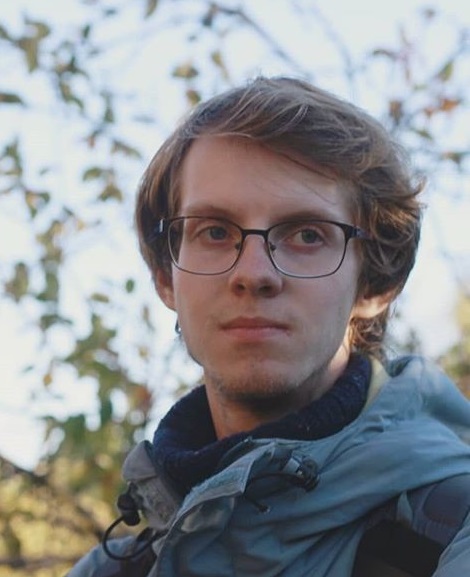 Родился 24 июля 1995 года в г. Санкт-ПетербургОбразованиеВ 2017 г. окончил Санкт-Петербургский государственный университет, Институт истории, кафедру этнографии и антропологии (бакалавриат, специальность: «история»).В 2019 г. окончил Санкт-Петербургский государственный университет, Институт истории, кафедру этнографии и антропологии (магистратура, программа «Этнологическая экспертиза», специальность: «антропология и этнология»)Владение иностранными языкамиАнглийский, немецкий (со словарём), польский (со словарём)АспирантураОчная 2019 – 2022 гг.Отдел МАЭ РАНОтдел этнографии восточных славян и народов европейской части России. Заведующая отделом: к.и.н. Е.А. Мельникова Научный руководительК.и.н. Т.Б. ЩепанскаяТема научно-исследовательской работыЭтноконфессиональный фактор в постсоветском развитии сельских территорий (по материалам Северо-Запада России и Белорусского Поозерья)Научные публикацииПубликации:Современное старообрядчество: к постановке проблемы об идентичности // Динамика этнокультурных процессов: Тезисы Второй международной конференции студентов, аспирантов и молодых ученых, 10-11 апреля 2015 г. / Санкт-Петербургский государственный университет; Кафедра этнографии и антропологии. СПб, 2015. С. 23-25.Старообрядческие общины Южной Вятки и Верхокамья как «текстуальные сообщества» // Динамика этнокультурных процессов: Тезисы Третьей всероссийской конференции аспирантов, студентов и молодых ученых, 22-23 апреля 2016 г. / СПб., 2016. С. 39-42."Путь археографа": научные чтения в честь 80-летия Николая Юрьевича Бубнова // ПБШ. №3, 2017. С. 113-116.Динамика трансформации праздников в постсоветском селе (случай д. Селезни Велижского района Смоленской области) // Микроистория и история повседневности: новый взгляд на историческое и культурное наследие: материалы Международной научной конференции, г. Браслав, 6 октября 2017 г. Минск, 2017. С. 110-114.Полевые заметки о границах современного сельского пространства (Велижский район Смоленской области) // Динамика этнокультурных процессов. Актуализация и музеефикация этнического: в поисках себя: Тезисы Четвертой всероссийской (с международным участием) конференции аспирантов, студентов и молодых ученых, 13–15 апреля 2018 г. / СПб.: Изд-во С.‑Петерб. ун-та, 2018. С. 89-93.Нехоженными тропами археографии: обзор выставки, посвящённой 80-летию Николая Юрьевича Бубнова // Старообрядческая культура и современный мир. Сборник научных трудов и материалов. Киев, 2018. С. 366-378.«Алфавит духовный»: заметки о социальной структуре федосеевского согласия // ПБШ. 2018. №3. С. 37-41.Каргопольское собрание БАН: опыт реконструкции локальных библиотек // Книжные собрания Русского Севера: проблемы изучения, обеспечения сохранности и доступности: сборник статей. Вып. 7. Архангельск : КИРА, 2018. С. 134-144.Конфессиональная книжность староверов-поморцев Браславского Поозерья // Язык, книга и традиционная культура позднего русского Средневековья в науке, музейной и библиотечной работе: труды IV Международной научной конференции (Мир старообрядчества. Вып. 10). М.: Изд-во Московского университета, 2019. С. 174-184.Сочинения писателей-старообрядцев второй половины XVIII века / науч. ред. Н.Ю. Бубнов; авт.-сост.: Н.Ю. Бубнов, В.А, Клишева, при участии А.А. Кудрина. СПб.: БАН, 2019.Редколлегия:Динамика этнокультурных процессов. Актуализация и музеефикация этнического: в поисках себя: Тезисы Четвертой всероссийской (с международным участием) конференции аспирантов, студентов и молодых ученых, 13–15 апреля 2018 г. / СПб.: Изд-во С.‑Петерб. ун-та, 2018Участие в научных конференциях и семинарахКонференции:2015: 1) II международная конференция студентов, аспирантов и молодых ученых «Динамика этнокультурных процессов» (СПбГУ): доклад «Современное старообрядчество: к постановке проблемы об идентичности»;2) студенческая научная конференция «Ноябрьские чтения – 2015» (СПбГУ): доклад «Феномен усть-цилемсокй «горки»: традиция и современность»2016: 1) III международная конференция аспирантов, студентов и молодых ученых «Динамика этнокультурных процессов» (СПбГУ): доклад «Старообрядческие общины Южной Вятки и Верхокамья как «текстуальные сообщества»;2) студенческая научная конференция «Ноябрьские чтения – 2016» (СПбГУ): доклад «Приходская жизнь в постсоветском селе (случай д. Селезни Велижского района Смоленской области)»2017: 1) студенческая научная конференция «Ноябрьские чтения – 2017» (СПбГУ): доклад «Досугово-праздничное пространство постсоветского села: институты и практики (д. Селезни Велижского района Смоленской области)»2) научные чтения в честь 80-летия Николая Юрьевича Бубнова (БАН): доклад «Институт наставничества как основа социальной структуры федосеевского согласия (по фондам ОР БАН». 2018: 1) IV Всероссийская конференция студентов, аспирантов и молодых учёных «Динамика этнокультурных процессов: Актуализация и музеефикация этнического: в поисках себя» (СПбГУ): доклад «Полевые заметки о границах современного сельского пространства (Велижский район Смоленской области)»;2) «Книжные собрания Русского Севера: изучение, сохранение, использование» (Архангельск, АОНБ): доклад «Каргопольское собрание БАН: опыт реконструкции локальных библиотек»;3) научно-практическая конференция молодых учёных «Социокультурное многообразие в современном мире» (ИЭА РАН): доклад «Хозяйственные стратегии современного сельского населения степной зоны Кабардино-Балкарии (Майский район)»2019: 1) V Всероссийская конференция студентов, аспирантов и молодых учёных «Динамика этнокультурных процессов: этнография в действии»: доклад «Моленная, церковь, касцёл: храм и сообщество в Белорусском Поозерье»2) Международная научная конференция «Язык, книга и традиционная культура» (МГУ): доклад «Конфессиональная книжность староверов-поморцев Браславского Поозерья»3) Рябининские чтения – 2019» (Петрозаводск): доклад «Рукописные собрания каргопольских странников (по материалам ОР БАН)»;4) конференция молодых учёных «Актуальные вопросы этнологии и антропологии»: доклад “«Москали» и «русская вера»: ностальгическая идентичность старообрядцев Браславского Поозерья”Семинары:2018: 1) Научный семинар секции «Книговедение и библиотековедение Совета молодых учёных Дома Учёных им. М. Горького: доклад «Этнография и книговедение: точки (не) соприкосновения»2019: 1) научный семинар «Сохраняя традиции: студенческий опыт полевой и камеральной археографии» (БАН): доклад «Археография в этнографическом “поле”»;2) научный семинар «Рукописное наследие Каргополья: изучение и презентация» (БАН): доклад «Каргопольские собрания: две траектории работы»Организация конференций и семинаровВторая международная конференции студентов, аспирантов и молодых ученых «Динамика этнокультурных процессов», 10-11 апреля 2015 г. (СПбГУ)Третья всероссийская конференция аспирантов, студентов и молодых ученых «Динамика этнокультурных процессов», 22-23 апреля 2016 г. (СПбГУ)Четвертая всероссийская (с международным участием) конференция аспирантов, студентов и молодых ученых «Динамика этнокультурных процессов. Актуализация и музеефикация этнического: в поисках себя», 13–15 апреля 2018 г. (СПбГУ)Пятая всероссийская конференция студентов, аспирантов и молодых учёных «Динамика этнокультурных процессов: этнография в действии», 18-20 апреля 2019 г. (СПбГУ)Научный семинар «Рукописное наследие Каргополья: изучение и презентация», 26 ноября 2019 г. (БАН)Выставки2017: выставка рукописей, посвящённая 80-летию д.и.н. Н.Ю. Бубнова (Отдел рукописей БАН)2018: выставка рукописей «Цветник. Рукописное наследие старообрядческих центров» (Отдел рукописей БАН)2019: выставка рукописей «Рукописное наследие Каргополья» (Отдел рукописей БАН)ГрантыВ качестве исполнителя:РФФИ (2018-2020): «Книжно-рукописная традиция Каргополья. Реконструкция приходских и монастырских библиотек». British Library, Endengered Archives Programme (2018-2019): «Manuscripts and Archival Documents of Russian Old Believers Skrytniks (Escapists) in the Russian Academy of Sciences Library».В качестве волонтёра-исследователя: Европейская комиссия ЕС (программа «Raising awareness of climate change among young people of Northern Dimension regions») (2019-2021): «Климат – Образование – Молодежь (создание партнёрства между НКО, университетами и местными сообществами в целях повышения информированности и поиска путей адаптации к изменению климата)»Стажировки и летние школы2019: Международная летняя климатическая школа в д. Тарасовская Устьянского района Архангельской области (НКО "ЦНСИ", Relearn Suderbyn (Швеция), САФУ,СПбГУ).Полевая работа2014: Ленинградская область - Волховский район (кафедра этнографии и антропологии СПбГУ), Архангельская область – Устьянский, Виноградовский, Пинежский районы (Фольклорный ансамбль СПбГУ).2015: Республика Коми - Усть-Цилемский район (Фольклорный ансамбль СПбГУ).2016: Смоленская область - Велижский район (кафедра этнографии и антропологии СПбГУ), Архангельская область – Устьянский, Коношский, Пинежский районы (Фольклорный ансамбль СПбГУ).2017: Ленинградская область (ПСП-фонд, комплексное исследование, посвященное социально-экономическим, этнокультурным и правовым аспектам интеграции цыган в Ленинградской области в контексте гармонизации межнациональных отношений, по заказу комитета по местному самоуправлению, межконфессиональным и межнациональным отношениям Ленинградской области).2018: Кабардино-Балкарская республика – Майский район (кафедра этнографии и антропологии СПбГУ); Беларусь, Витебская область – Браславский район (самостоятельная экспедиция).2019: Вологодская область - Тарногский район (ЦНСИ, СПбГУ, САФУ, Suderbyn Relearn (Sweden)).2020: Вологодская область - Тарногский район (ЦНСИ, СПбГУ, САФУ, Suderbyn Relearn (Sweden)).